                                                        День Космонавтики12  апреля «День  космонавтики»   смотрели  презентацию  про  космос.Слушали  беседу  про  космоноавтов.сделали  ракеты.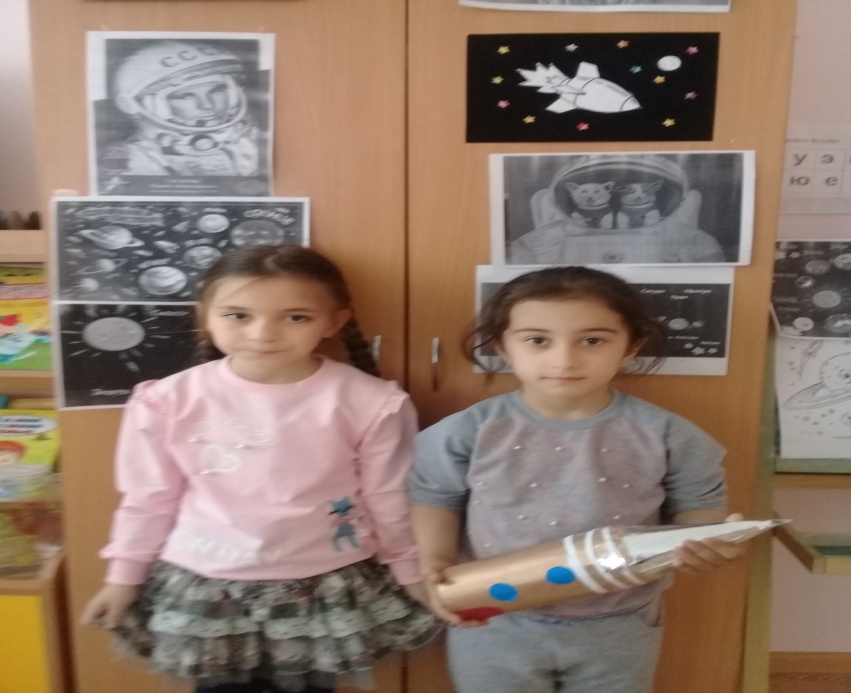 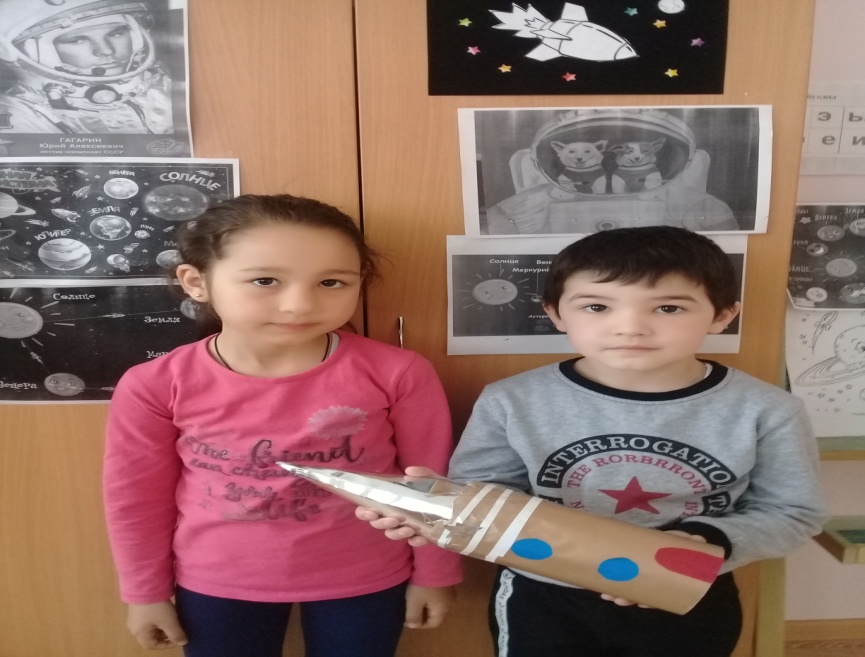 